Cause & Effect5 pointsWHAT IT IS: Create a graphic organizer to help you understand that things happen for a reason or as a result of several reasons.  TO DO:  Choose 2 events that pertain to the culture we are currently studying & complete 2 cause & effect organizers, one for each event. Either copy by hand or recreate on the computer the organizer below.  Fill in the organizer; one for each of your 2 chosen events.  If you wish to use an internet graphic organizer, the internet link for cause & effect graphic organizers is http://rwtinteractives.ncte.org/view_interactive.aspx?id=127EXAMPLE: 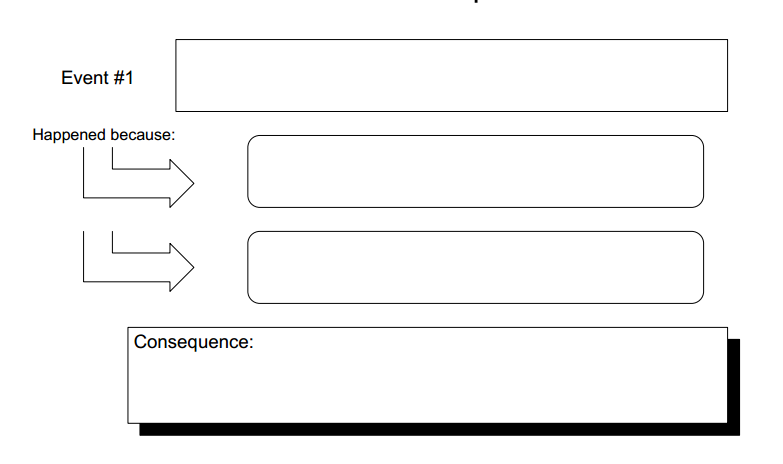 